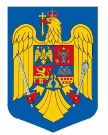 -PLAN DE SELECȚIE-PROCEDURA INTERNĂ DE EVALUARE/SELECȚIEPentru desemnarea membrilor Consiliului de Administrațieal societăți comerciale  URBANA S.A.	Preamblul	Societatea comercială URBANA S.A. s-a înființat la data de 1998, este o persoană juridică română, are forma de societate pe acțiuni, având sediul social în Mun. Odorheiu Secuiesc, str. HaázRezső, nr. 4, județul Harghita, fiind înregistrată la Oficiul Registrului Comerțului de pe lângă Tribunalul Harghita sub nr. J19/300/1998, având Cod Unic de Înregistrare 11086130.	Conducerea societății este asigurată de Adunarea Generală a acționarilor, iar în prezent,  societatea este administrată de Consiliu de administrație.Prin Hotărârea nr. 177/2019 al Consiliului Local al Municipiului Odorheiu Secuiesc, a fost aprobată declanșarea procedurii de selecție a membrilor Consiliului de Administrație a societății comerciale URBANA S.A., având calitate de autoritate publică tutelară Municipiul Odorheiu Secuiesc, prin Consiliul Local al municipiului.	Procedura de selecție este elaborată în acord cu prevederile OUG 109/2011 privind guvernanța corporativă a întreprinderilor publice cu modificări prin Legea nr. 111/2016 și H.G. 722/2016 pentru aprobarea Normelor metodologice de aplicare a unor prevederi din Ordonanța de urgență a Guvernului nr. 109/2011 privind guvernanța corporativă a întreprinderilor publice.Scopul și domeniul de aplicareProcedura de selecție se realizează cu scopul de a asigura transparența și profesionalismul membrilor consiliilor de administrație, potrivit standardelor de guvernanță corporativă a întreprinderilor publice, în acord cu Principiile de guvernanță corporativă ale Organizației pentru Cooperare și Dezvoltare Economică.	Acest document este un plan de lucru prin care se stabilește calendarul procedurii de selecție de la data inițierii procedurii de selecție până la data numirii persoanelor desemnate pentru funcțiile de administratori.	Prezentul plan de selecție este întocmit cu scopul recrutării și selecției a 5 candidați pentru ocuparea funcțiilor de membrii în Consiliul de Administrație a societății comerciale URBANA S.A., cu respectarea prevederilor OUG 109/2011 cu modificările și completările ulterioare și a normelor metodologice aprobate prin H.G. 722/2011, care:Vor fi selectați, numiți, renumerați și își vor înceta mandatul în conformitate cu dispozițiile legale în vigoare, în special cele cuprinse în Codul Civil, Legea nr. 31/1990 privind societățile comerciale, republicată, cu modificările ulterioare, cele ale O.U.G. 109/2011 și Actul Constitutiv al societății comerciale URBANA S.A.;Își vor desfășura mandatul în conformitate cu condițiile impuse de către societății comerciale URBANA S.A. și autoritatea publică tutelară în vederea asigurării unei conduceri profesioniște, eficiente și performante a societății comerciale URBANA S.A., în scopul eficientizării funcționale, dezvoltării și valorificării potențialului acestei societăți.Vor fi în măsură să își desfășoare activitatea în conformitate cu cele mai bune practici de afaceri, dar și în total acord cu specificul de funcținare și relaționare l unei societăți comerciale.Planul de selecție în integritatea sa, constituie fundamentul procedurii de selecție, reflectând principalele activități și decizii care trebuie realizate, termenele de realizare, precum și documentele de lucru.PrincipiiÎntocmirea competenței integrale a Planului de selecție se realizează cu claritate pentru a putea fi determinate toate aspectele cheie ale procedurii de selecție, în concordanță cu prevederile O.U.G. 109/2011, cu modificările și completările ulterioare și normele metodologice aprobate prin H.G. 722/2016.	Planul de selecție trebuie astfel întocmit încât procedura de recrutare și selecție să se realizeze cu respectarea dreptului la liberă competiție, echitate și egalitate de șanse, nedescriminare, transparență, tratament egal și asumarea răspunderii.Termene ale procedurii de selecțieÎn conformitate cu prevederile OUG 109/2011 privind guvernanța corporativă a întreprinderilor publice cu modificări prin Legea nr. 111/2016 și H.G. 722/2016 pentru aprobarea Normelor metodologice de aplicare a unor prevederi din Ordonanța de urgență a Guvernului nr. 109/2011 privind guvernanța corporativă a întreprinderilor publice, Consiliul Local al Municipiului Odorheiu Secuiesc prin Hotărârea nr. 177/2019 a declanșat procedura de selecție a membrilor Consiliului de Administrație a societății comerciale URBANA S.A.Procedura de selecție pentru poziția de membru în Consiliul de Administrație trebuie să se finalizeze în termenul aprobat de autoritatea tutelară, conform art. 6 din Hotărârea Consiliului Local al Municipiului Odorheiu Secuiesc nr. 177/19.09.2019.Prin aceeași hotărâre a fost numită și comisia de selecție în următoarea componență:Președinte: Derzsi LászlóMembru: Ölvedi ZsoltMembru: Orbán BalázsMembru: Gergely IdaHajnalSecretar: Veimberger-Pálfi NoémiElemente de confidențialitateToate dosarele de candidatură ale aplicanților vor fi tratate în deplină confidențialitate atât de către comisia de selecție, cât și de către autoritatea publică tutelară.De asemenea, confidențialitatea datelor se referă și la a nu folosi în interes propriu aceste informații.Informațiile privind identitatea candidaților vor fi tratate cu cel mai înalt grad de confidențialitate iar accesul la aceste informații se limitează numai la acele persoane care sunt implicate în procesul decizional.Lista elementelor confidențiale:Identitatea, datele personale și dosarele de candidatură ale aplicanților;Informații referitoare la viața privată, profesională sau publică a aplicanților.Lista elementelor ce pot fi făcute publice:Profilul Consiliului de AdministrațieProfilul candidatului idealCriterii de selecție și de evaluareGrile de punctajPlan de interviuModele de declarațiiScrisoarea de așteptăriPlan de selecțieMetodele de comunicare ce urmează a fi folositePentru relațiisuplimentare, candidații se vor putea adresa comisiei de selecție, la fax: 0266 - 218032, adresa de e-mail : kozuzemekvt@udvarhely.ro sau în scris prin depunerea la adresaPrimăriei Municipiului Odorheiu Secuiesc, str. Piața Városháza tér, nr. 5, Odorheiu Secuiesc, județul Harghita, camera 133.Persoana de contact: Veimberger – Pálfi Noémi, tel. 0720-017323, e-mail: kozuzemekvt@udvarhely.ro, adresa: str. Piața Városházatér, nr. 5, Odorheiu Secuiesc, județul Harghita, camera 133.Comisia de selecție va răspunde în termen de 3 zile lucrătoare de la data depunerii adresei/solicitării. Etapele procesului de recrutare și selecțiePrezenta secțiune definește etapele procesului de recrutare și selecție, termene limită, documente necesare, precum și părțile implicate:Tabel cu etapele recrutăriiCondițiile generale ale procesului de selecție prealabilă sunt:Cel puțin doi dintre membrii consiliului de administrație trebuie să aibă studii economice sau juridice și experiență în domeniul economic, juridic, contabilitate, de audit sau financiar de cel puțin 5 ani conform prevederilor art. 28 alin. (3) al O.U.G. 109/2011Nu pot fi mai mult de un membrii din rândul funcționarilor publici sau altor categorii de personal din cadrul autorității publice tutelare ori din cadrul altor autorități sau instituții publice conform art. 28 alin. (5) al O.U.G. 109/2011Majoritatea membrilor consiliului de administrație va fi formată din administratori neexecutivi și independenți, în sensul art. 1382 din Legea nr. 31/1990, republicată, cu modificările și completările ulterioare.În mod obligatoriu, în selecția candidaților se va avea în vedere evitarea situaților de conflict de interese sau incompatibilități.Criteriile de evaluare/selecție finală a candidaților:Dosarul de candidatură,Profilul de candidat,Declarația de intenție a candidatului/interviu.Pot candida pentru posturile de membrii în Consiliul de Administrație, persoanele care îndeplinesc următoarele:Cerințe minime:Să aibă cetățenie română, cetățenie a altor state membre ale Uniunii Europene sau statelor aparținând Spațiului Economic European și domiciliul în România;Să cunoască limba română (scris și vorbit);Să aibă capacitatea deplină de exercițiu;Să aibă studii universitare de licență absolvite cu diplomă, respectiv studii superioare de lungă durată absolvite cu diplomă de licență sau echivalentă, în domeniul științelor economice sau juridice sau în științe inginerești și experiență în domeniul respectiv de cel puţin 5 ani;Minimum 5 ani experiență în funcții de conducere/coordonare, dobândită în companii, unități administrativ teritoriale și structuri asociate acestora;Să nu fi fost destituit dintr-o funcţie publică sau să nu-i fi încetat contractual individual de muncă pentru motive imputabile, în ultimii 7 ani;Cunoașterea sectorului de activitate a societății;Stare de sănătate corespunzătoare exercitării funcției de administrator pentru care candidează, atestată pe baza adeverinței medicale eliberată de medicina muncii;Să nu se afle într-una din situațiile prevăzute de art. 88 din Legea nr. 161/2003 privind unele măsuri pentru asigurarea transparenței în exercitarea demnităților publice, a funcțiilor publice și în mediul de afaceri, prevenirea și sancționarea faptelor de corupție, precum și cele referitoare la conflictul de interese;Nu pot fi administratori persoanele care, potrivit legii, sunt incapabile ori care au fost condamnate pentru infracţiuni contra patrimoniului prin nesocotirea încrederii, infracţiuni de corupţie, delapidare, infracţiuni de fals în înscrisuri, evaziune fiscală, infracţiuni prevăzute de Legea nr. 129/2019 pentru prevenirea şisancţionarea spălării banilor și finațării terorismului;Să nu facă parte din mai mult de 3 consilii de administrație și/sau de membru al consiliului de supraveghere în societăți sau întreprinderi publice al căror sediu se află pe teritoriul României, conform. Art. 33 din O.U.G. 109/2011 aptobată prin Legea nr. 111/2016;Să nu fi făcut poliţie politică, aşa cum este definită prin lege;Nu au înscrieri în cazierul judiciar;Nu au înscrieri în cazierul fiscal.Cerințele specifice:Viziune și planificare strategică;Capacitatea de luare a deciziilor și de evaluare a impactului acestora asupra activității societății;Marketing strategic,Managementul riscului;Legislație;Finanțe și contabilitate.Cunoașterea principiilor de guvernanță corporativă și a bunelor practici în domeniu;Organizare și planificare;Monitorizare performanței.Abilități de comunicare și negociere;Capacitatea de analiză și sinteză.Se va evalua înțelegerea principiilor și practicilor de guvernanță corporativă, inclusiv  rolurile și responsabilitățile, luarea deciziilor, gândire strategică și previziuni, monitorizarea performanței.Trăsături:Reputaţie personală şi profesională;  Integritate;  Independenţă;  Aliniere cu scrisoarea de aşteptări a acţionarilor;Expunere politică;Abilităţi de comunicare interpersonală;Diversitate de gen. Documente necesare pentru depunerea candidaturiiDosarul de înscriere trebuie să cuprindă în mod obligatoriu următoarele documente:formularul de înscriere;Curriculum vitae în format Europass (conform Hotărârii Guvernului nr. 1021/2004 pentru aprobarea modelului comun european de curriculum vitae);copia actului de identitate;copiile diplomelor de studii şi a altor acte care atestă efectuarea unor specializări;pentru dovedirea vechimii în muncă şi specialitatea studiilor necesare ocupării postului:                    – copia carnetului de muncă;                    – adeverinţă pentru perioada lucrată;                    – alte documente care pot furniza informații relevante în acest sens.certificatul de cazier judiciar;certificat de cazier fiscal (este valabil 30 de zile de la data emiterii şi numai în scopul pentru care a fost eliberat);adeverinţă care să ateste starea de sănătate corespunzătoare, eliberată de către medicul de familie al candidatului sau de către unităţile sanitare abilitate, cu cel mult o lună anterior depunerii dosarului de candidatură (adeverinţa trebuie să conţină în clar numărul, data, numele emitentului şi calitatea acestuia, în formatul standard stabilit de Ministerul Sănătăţii Publice);documente care probează experiența în îmbunătățirea performanței societăţilor sau regiilor autonome pe care le-au administrat sau condus (de exemplu, documente privind creșterea cifrei de afaceri, creșterea profitabilității, creșterea numărului de angajați etc.);documente care atestă îndeplinirea criteriilor prevăzute în profilul Consiliului de administrație, respectiv în profilul membrilor Consiliului de administrație (de exemplu,  scrisori de recomandare, diplome, distincții, premii sau alte elemente de recunoaștere a competenței profesionale, articole, lucrări de specialitate sau alte publicații proprii în domeniul/domeniile de specialitate, articole apreciative despre candidat etc.);declaraţie pe proprie răspundere privind situaţiile prevăzute la art. 6 din Ordonanţa de urgenţă a Guvernului nr. 109/2011, cu modificările şi completările ulterioaredeclaraţie pe proprie răspundere că nu a făcut poliție politică astfel cum este definită prin lege;declaraţie pe proprie răspundere privind apartenenţa la consiliile de administraţie, conform art. 7 din Ordonanţa de urgenţă a Guvernului nr. 109/2011, cu modificările şi completările ulterioare;declaraţie pe proprie răspundere că nu a fost destituit dintr-o funcţie publică sau nu i-a încetat contractul individual de muncă pentru motive disciplinare în ultimii 7 ani, conform prevederilor Legii nr. 188/1999 privind Statutul funcţionarilor publici, republicată, cu modificările şi completările ulterioare şi Legii nr. 53/2003 privind Codul muncii, republicată, cu modificările şi completările ulterioare;declarație prin care își exprimă acordul cu privire la procesarea datelor cu caracter personal, precum și la derularea unei proceduri  de obținere de date (atunci când este necesar în cadrul procesului de selecție), prin verificarea activităţiidesfăşurate anterior de candidaţi sau verificarea referinţelor oferite de către candidaţi.Dosarul de candidatură, conținând documentele solicitate și un opis al documentelor semnat de candidat, se introduce într-un plic care va fi închis și pe care se va menționa poziția de membru în consiliul de administrație pentru care se depune candidatura, numele, prenumele și domiciliul candidatului.Dosarele de candidatură depuse în termen formează împreună lista lungă, care are caracter confidenţialşi nu trebuie să fie publicată.            	Dosarele de candidatură sunt evaluate în raport cu minimul de criterii stabilite pentru selecţie, iar cele ce nu întrunesc minimul de criterii al profilului de candidat sunt respinse din lista lungă.            	Dacă informaţiile din dosare nu sunt concludente în ceea ce priveşte întrunirea minimului de criterii stabilite pentru selecţie de către candidaţi, comisia de selecție, solicită clarificări suplimentare sau decide respingerea candidaturii.            	Candidații respinşi de pe lista lungă sunt informați în scris despre această decizie.            	Verificarea informațiilor din dosarele de candidatură rămase pe lista lungă şi stabilirea punctajului conform grilei de evaluare pentru fiecare criteriu din cadrul profilului pentru fiecare candidat se efectuează în scris sau prin clarificări verbale, de către comisia de selecție.Candidaţii rămaşi în lista lungă după efectuarea verificărilor prevăzute mai sus sunt supuşi unei analize comparative, prin raportare la profilul consiliului.          	Candidaţii selectaţi care întrunesc cerinţele de competenţe ale consiliului, dar care au obţinut un punctaj conform grilei de evaluare mai mic decât al celorlalţicandidaţi sunt eliminaţi de pe lista lungă.           	Comisia de selecție solicită informaţii suplimentare faţă de cele din dosarul de candidatură atunci când consideră necesar, pentru a asigura rigoarea şi corectitudinea deciziilor luate.Informaţiile suplimentare se obţin, fără a se limita la acestea, prin următoarele mijloace:  unul sau mai multe interviuri directe cu candidaţii;verificarea activităţii desfăşurate anterior de candidaţi;verificarea referinţelor oferite de către candidaţi.            	Ca urmare a informaţiilor suplimentare obţinute prin mijloacele mai sus precizate se poate revizui, îmbunătăţi şi valida acurateţea rezultatelor pe baza punctajului obţinut în profilului de candidat.          	Candidaţii sunt eliminaţi de pe lista lungă în ordinea descrescătoare a punctajului obţinut conform profilului, până la limita a maximum 5 candidaţi pentru fiecare post de membru în consiliu, rezultând astfel lista scurtă.           	Candidaţilor aflaţi în lista scurtă li se comunică de către comisia.            	Comisia de selecţie analizează declaraţia de intenţie şi integrează rezultatele analizei în profilului de candidat. Rezultatele din profilului de candidat se analizează în funcţie de profilului consiliului.          	Selecţia finală a candidaţilor aflaţi în lista scurtă se face pe baza de interviu, organizat de către comisia de selecţie, în baza planului de interviu.          	În vederea organizării interviului se au în vedere, fără a se limita la acestea, următoarele:  dosarul de candidatură;profilul de candidat;declaraţia de intenţie a candidatului/interviu.Candidații înscriși în lista scurtă au obligația de a prezenta originalele documentelor solicitate prin anunțul public la dosarul de candidatură  (inclusiv cazierul judiciar și cazierul fiscal) până la data desfășurării interviului, sub sancțiunea eliminării din această listă.          Secretarul Comisiei de selecție va certifica pentru conformitatea originalul copiile documentelor existente la dosarul de candidatură.Data, ora și locul de desfășurare a interviului vor fi publicate pe pagina de internet.După finalizarea interviurilor, comisia de selecţie, întocmește raportul pentru numirile finale, care include clasificarea candidaţilor cu motivarea acesteia.Riscuri posibile și măsurile ce vor fi luate pentru diminuarea acestor riscuri:  1. Comisia de selecție nu poate realiza obiectivele propuse, din diferite cauze, în termenulstabilit, conform tabelului în pct. VI lit. A din planul de selecție, aprobat prin Hotărârea Consiliului Local al Municipiului Odorheiu Secuiesc.Măsuri ce vor fi luate:Procedura de selecție va fi suspendată, candidații vor fi anunțați și decizia va fi publicată pe site, inclusiv despre perioada reluării procedurii de selecție.Termenul pentru procedura de selecție va fi modificat de către Consiliul Local al Municipiului Odorheiu Secuiesc.2. Din comisia de selecție nu pot face parte mai mult decât 3 persoane, în 3 ședințe consecutive, convocate de președintele comisiei, din cauza lipsei nemotivate ale acestora sau în urma demisionării membrilor.Măsuri ce vor fi luate: Procedura deselecție va fi suspendată, candidații vor fi anunțați și decizia va fi publicată pe site, procedura de selecție va fi reluată după hotărârea luată de către Consiliul Local al Municipiul Odorheiu Secuiesc privind desemnarea noilor membrii în Comisia de evaluare/selecție a candidaților pentru funcțiile de membrii în Consiliul de Administrație a URBANA SA.Nr.Crt.Nr.Crt.ACȚIUNE/ETAPAACȚIUNE/ETAPATERMENRESPONSABILPERSOANE CONSULTATEDOCUMENT/OBSERVAȚIIDeclanșarea procedurii și selecție membru în Comisia de AdministrațieDeclanșarea procedurii și selecție membru în Comisia de Administrație19.09.201919.09.2019Consiliul Local al mun. Odorheiu Secuiesc în calitate de autoritate publică tutelarăComisia de selecțieHotărârea Nr. 177/2019Aprobarea Scrisorarea de așteptare revizuităAprobarea Scrisorarea de așteptare revizuită19.09.201919.09.2019Consiliul Local al mun. Odorheiu Secuiesc în calitate de autoritate publică tutelarăComisia de selecțieScrisoare de așteptareAprobarea Regulamentul comisiei de evaluare/selecție a candidațilorAprobarea Regulamentul comisiei de evaluare/selecție a candidaților19.09.201919.09.2019Consiliul Local al mun. Odorheiu Secuiesc în calitate de autoritate publică tutelarăComisia de selecțieÎntocmirea procedurii interne de evaluare/selecție a candidaților și profilul candidatuluiÎntocmirea procedurii interne de evaluare/selecție a candidaților și profilul candidatului11.10.201911.10.2019Comisia de selecțieConsiliul Local al mun. Odorheiu SecuiescPlan de selecțiePrezentarea Profilul candidatuluiPrezentarea Profilul candidatului16.10.201916.10.2019Comisia de selecțieConsiliul Local Mun. Odorheiu SecuiescPublicarea pe pagina de internet a procedurii interne de evaluare/selecție a candidaților pentru formularea de propuneri în vederea definitivăriiPublicarea pe pagina de internet a procedurii interne de evaluare/selecție a candidaților pentru formularea de propuneri în vederea definitivării18.10.201918.10.2019Consiliul Local al mun. Odorheiu Secuiesc în calitate de autoritate publică tutelară prin Comisia de selecțieCetățenii Municipiului Odorheiu SecuiescAnunț plan de evaluare/selecție Aprobarea procedurii interne de evaluare/selecțieAprobarea procedurii interne de evaluare/selecție31.10.201931.10.2019Consiliul Local al mun. Odorheiu Secuiesc în calitate de autoritate publică tutelarăComisia de selecție;CandidațiPlan de selecțieAprobarea Profilului candidatuluiAprobarea Profilului candidatului31.10.201931.10.2019Consiliul Local al mun. Odorheiu Secuiesc în calitate de autoritate publică tutelară Comisia de selecție;CandidațiArt. 34 din anexa 1 la H.G. nr. 722/2016Elaborarea anunțuri recrutare:- Anunț pentru publicare în ziar- Anunț pentru urcare pe siteElaborarea anunțuri recrutare:- Anunț pentru publicare în ziar- Anunț pentru urcare pe site01.11.201901.11.2019Consiliul Local al mun. Odorheiu Secuiesc în calitate de autoritate publică tutelară prin Comisia de selecțieCandidațiPublicarea anunțului privind selecțiaPublicarea anunțului privind selecțiaCu cel puțin 30 de zile înainte de data limită pt. depunerea candidaturilorCu cel puțin 30 de zile înainte de data limită pt. depunerea candidaturilorConsiliul Local al mun. Odorheiu Secuiesc în calitate de autoritate publică tutelară prin Comisia de selecțieCandidațiConform prevederilor art. 39 alin (2) din anexa 1 la HGDepunerea candidaturilorDepunerea candidaturilorÎn termen de 30 zileÎn termen de 30 zileCandidațiComisia de selecțieSe va forma dosarul de candidaturăConform prevederilor art. 39 alin. 2 din H.G. 722/2016Evaluarea candidaturilor în raport  minimum de criteriiEvaluarea candidaturilor în raport  minimum de criteriiÎn termen de 5 zile de la data limita pentru depunerea candidaturiiÎn termen de 5 zile de la data limita pentru depunerea candidaturiiComisia de selecțieCandidațiSe va elabora lista lungă cu candidaturile eligibileSolicitare de clarificări privitoare la candidaturăSolicitare de clarificări privitoare la candidaturăÎn termen de 2 zile de la evaluareÎn termen de 2 zile de la evaluareComisia de selecțieCandidațiFormular solicităriTransmiterea răspunsurilor către candidați și informarea în scris a candidaților respinșiTransmiterea răspunsurilor către candidați și informarea în scris a candidaților respinșiÎn termen de 2 zile de la termenul limită pentru solicităriÎn termen de 2 zile de la termenul limită pentru solicităriComisia de selecțieCandidațiFormular răspunsInterviu candidați rămași în lista lungăInterviu candidați rămași în lista lungăÎn 3 zile de la transmitere a răspunsuluiÎn 3 zile de la transmitere a răspunsuluiComisia de selecțieCandidațiPlan de interviuRecalcularea punctajul și stabilirea listei scurteRecalcularea punctajul și stabilirea listei scurteÎn termen de 3 zile de la interviuriÎn termen de 3 zile de la interviuriComisia de selecțieCandidațievaluare lista scurtăCrearea de clarificări suplimentareCrearea de clarificări suplimentareÎn termen de 3 zile de la recalculareÎn termen de 3 zile de la recalculareComisia de selecțieCandidațiFormular pentru solicitare clarificăriRealizarea listei scurte și comunicarea candidaților din lista scurtăRealizarea listei scurte și comunicarea candidaților din lista scurtăÎn termen de 2 zile de la primirea clarificărilorÎn termen de 2 zile de la primirea clarificărilorComisia de selecțieCandidațiConform prevederilor art. 44 alin (1) și alin. (2) din anexa 1 la H.G. nr. 722/2016Publicarea scrisorii de așteptări pe paginile de internet ale autorității publice tutelare și întreprinderii publice, cel târziu o dată cu stabilirea listei scurte a candidațilorPublicarea scrisorii de așteptări pe paginile de internet ale autorității publice tutelare și întreprinderii publice, cel târziu o dată cu stabilirea listei scurte a candidațilorÎn termen de 2 zile de la primirea clarificărilorÎn termen de 2 zile de la primirea clarificărilorConsiliul Local al mun. Odorheiu Secuiesc în calitate de autoritate publică tutelară prin Comisia de selecțieCandidați;Cetățenii Municipiului Odorheiu SecuiescRaport de activitate și comunicarea acestuia Autorității Publice TutelareRaport de activitate și comunicarea acestuia Autorității Publice TutelareÎn termen de 7 zile de la lista scurtăÎn termen de 7 zile de la lista scurtăComisia de selecțieConsiliul Local al Municipiului Odorheiu SecuiescSe va elabora raportul de activitateDepunerea declarației de intenție a candidaților din lista scurtăDepunerea declarației de intenție a candidaților din lista scurtăÎn termen de 15 zile de la comunicareÎn termen de 15 zile de la comunicareCandidații din lista scurtăComisia de selecțieConform prevederilor art. 44 alin. (2) din anexa 1 la H.G. nr. 722/2016Analiza declarației de intenție și integrarea rezultatelor în profilului de candidatAnaliza declarației de intenție și integrarea rezultatelor în profilului de candidat3 zile de la depunerea declarației3 zile de la depunerea declarațieiComisia de selecțieCandidațiConform prevederilor art. 44 alin. (3) din anexa 1 la H.G. nr. 722/2016Selecția finală a candidaților pe baza de interviu (în baza planului de interviu)Selecția finală a candidaților pe baza de interviu (în baza planului de interviu)5 zile5 zileComisia de selecțieCandidațiConform prevederilor art. 44 alin. (5) din anexa 1 la H.G. nr. 722/2016Întocmirea raportului pentru numirea finală și transmiterea acestuia către  autorității publice tutelareÎntocmirea raportului pentru numirea finală și transmiterea acestuia către  autorității publice tutelare5 zile de la selecția finală5 zile de la selecția finalăComisia de selecțieConsiliul Local al Municipiului Odorheiu SecuiescConform prevederilor art. 44 alin. (7) și (9) pct. b) din anexa 1 la H.G. nr. 722/2016